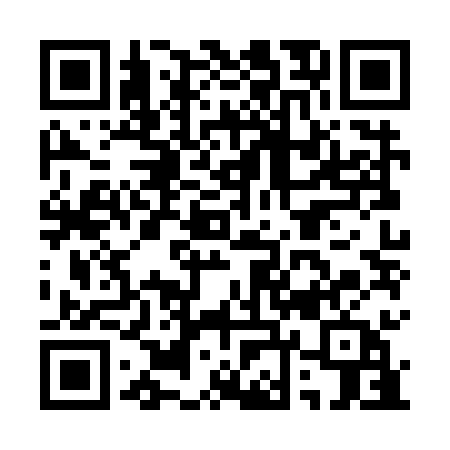 Prayer times for Quinta do Salgueiro, PortugalWed 1 May 2024 - Fri 31 May 2024High Latitude Method: Angle Based RulePrayer Calculation Method: Muslim World LeagueAsar Calculation Method: HanafiPrayer times provided by https://www.salahtimes.comDateDayFajrSunriseDhuhrAsrMaghribIsha1Wed4:436:281:276:228:2610:052Thu4:416:271:276:238:2710:063Fri4:396:251:266:248:2810:084Sat4:376:241:266:248:2910:095Sun4:366:231:266:258:3010:116Mon4:346:221:266:258:3110:127Tue4:326:211:266:268:3210:148Wed4:316:191:266:268:3310:159Thu4:296:181:266:278:3410:1710Fri4:276:171:266:288:3510:1811Sat4:266:161:266:288:3610:2012Sun4:246:151:266:298:3710:2113Mon4:236:141:266:298:3810:2314Tue4:216:131:266:308:3910:2415Wed4:206:121:266:308:4010:2616Thu4:186:111:266:318:4110:2717Fri4:176:101:266:318:4210:2818Sat4:156:101:266:328:4310:3019Sun4:146:091:266:338:4410:3120Mon4:126:081:266:338:4510:3321Tue4:116:071:266:348:4610:3422Wed4:106:061:266:348:4710:3623Thu4:096:061:266:358:4810:3724Fri4:076:051:266:358:4810:3825Sat4:066:041:276:368:4910:4026Sun4:056:041:276:368:5010:4127Mon4:046:031:276:378:5110:4228Tue4:036:031:276:378:5210:4329Wed4:026:021:276:388:5310:4530Thu4:016:011:276:388:5310:4631Fri4:006:011:276:398:5410:47